附件1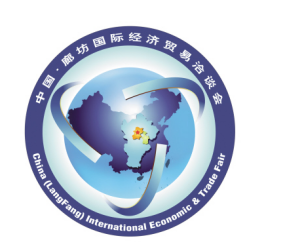      2020中国·廊坊国际经济贸易洽谈会  参展申请表请打印并填妥本回执书后扫描成电子档，以电子邮件附件的形式返回展会组委会办公室。联系方式：李恩旭：18631657059/0316-2558857  邮    箱：lienxu@ttchina.com参展人姓名（企业名称）详细地址及邮编企业负责人联系电话传真手机网址电子信箱参展联系人联系电话     参会目的□寻求合作  □采购商品  □产品推销   □了解行情  □拟投资  □参加大会高端会议和专题对接活动  □参观展览  □政府对接   □其他□寻求合作  □采购商品  □产品推销   □了解行情  □拟投资  □参加大会高端会议和专题对接活动  □参观展览  □政府对接   □其他□寻求合作  □采购商品  □产品推销   □了解行情  □拟投资  □参加大会高端会议和专题对接活动  □参观展览  □政府对接   □其他展位预定□光地36m2起 （   ）m2 □光地36m2起 （   ）m2 □光地36m2起 （   ）m2 展会组委会办公室：本单位计划参加2020年5月18日至21日在中国廊坊国际会展中心举办的“2020中国·廊坊国际经济贸易洽谈会”，并保证服从大会统一安排，遵守有关规定。展会组委会办公室：本单位计划参加2020年5月18日至21日在中国廊坊国际会展中心举办的“2020中国·廊坊国际经济贸易洽谈会”，并保证服从大会统一安排，遵守有关规定。参展单位签章：          年     月     日参展单位签章：          年     月     日